Resumen de análisis económico y financiero.BOLILLA 1.La economía. La economía es una ciencia exacta y social. Es una actividad tendiente a obtener recursos, transformarlos en bienes y servicios, y ubicarlos en un mercado a fin de comercializarlos. Estudia la relación entre las necesidades del hombre y su satisfacción a partir de recursos escasos. Si los recursos fueran abundantes el problema económico no existiría. La ciencia económica es la disciplina que observa los fenómenos económicos y que los analiza a través de un método científico.Necesidades y recursos.Las necesidades del hombre pueden ser de distintos tipos, biológicas o primarias, psicológicas o secundarias. Las necesidades primarias son básicas como alimentarse, vestirse, tener una vivienda. Las necesidades psicológicas pueden responder o no a las necesidades básicas ya que son en realidad creadas y en muchos caos no satisfacerlas no implicaría un menoscabo o una carencia que podría poner en riesgo la vida o la salud de una persona. Los BIENES LIBRES son aquellos que la naturaleza nos brinda sin limitación ni discriminación (aire, agua, luz). Los BIENES ECONÓMICOS son aquellos que la naturaleza nos da en una proporción insuficiente respecto de necesidades presentes y futuras que debe satisfacer. Son los medios destinados a través del proceso de producción que cumplen la función de cubrir en forma directa o mediante una transformación las apetencias de los integrantes del grupo social. La ley de la escasez. Qué producir: se refiere a que tipo de bienes hay que elaborar o que servicios hay que prestar, a fin de atender a los consumidores de un grupo y en un tiempo determinado. Es decir, que destino se debe dar a los recursos económicos o factores de producción a fin de satisfacer la mayor cantidad de solicitudes. Cómo producir: es el análisis de cuales son los medios mas adecuados. La forma en que se elabora hace a la tecnología y no le interesa en si mismo a la economía el problema sino en tanto hace a la definición eficiente de costos, y al máximo rendimiento de los factores, es decir, al mejor aprovechamiento de los recursos a fin de abaratarlos.Para quién producir: es la distribución del producto entre los integrantes del grupo, que han aportado a sus factores para el proceso de producción. Estos recibirán las remuneraciones que corresponden a las distintas categorías de estos agentes constituyendo un medio directo de repartir el producto.La microeconomía.Agrupa leyes o uniformidades que se refieren a las unidades económicamente consideradas en forma aislada o en sus reciprocas relaciones. La teoría del consumo: comprende leyes que expresan el comportamiento de la unidad de consumo, familias y sus manifestaciones en el mercado. La demanda, los elementos que la determinan, las funciones del sistema de precios. La soberanía del consumidor, los procesos de selección. La teoría de la producción: Comprende leyes que expresan el comportamiento de la unidad de producción, empresa y sus manifestaciones en el mercado. La oferta, elementos que la determinan, la formación del precio y sus funciones. La computación de los costos.La teoría del mercado: son las leyes que determinan como se forman los precios en los mercados de competencia perfecta, imperfecta y monopólicos. El equilibrio competitivo. La red de comunicación en el mercado. Posiciones dominantes, prácticas restrictivas, técnicas de regulación de mercados, control de precios. Teoría de la distribución: comprende las leyes que analizan los ingresos de los factores de producción. Fijación general de precios de los factores. La tierra, el trabajo, el capital, la empresa y la ideación. Sus remuneraciones y determinación. La renta, el interés, el beneficio, las regalías. La importancia económica. Mercados de bienes productivos.La microeconomía entonces se ocupa del estudio, naturaleza, relaciones, comportamiento entre los organismos económicos particulares y de sus magnitudes.La macroeconomía. Se ocupa de la imagen general de la economía, de las magnitudes agregadas o globales como la renta total, el nivel de empleo y los niveles generales de precios. Agrupa las leyes que se refieren al sistema económico como un todo, abarcando los siguientes capítulos:Teoría del dinero y del crédito: analiza las funciones del dinero, del crédito, y el valor de la moneda. La oferta y demanda monetaria, los agregados monetarios. La creación del dinero. El valor de la moneda. El sistema bancario.Teoría del sistema económico nacional: son las leyes que expresan relaciones entre las grandes magnitudes económicas. Analiza el producto, ingreso, y renta nacional. La demanda agregada; consumo, inversión, ahorro, gasto publico y las exportaciones netas.Teoría económica internacional: lo que hace al ámbito de las importaciones y exportaciones de mercaderías, servicios, capitales y de las relaciones monetarias que surgen de los intercambios internacionales. La balanza de pagos, inversiones y créditos extranjeros.Teoría de las fluctuaciones económicas: ciclos económicos. Ciclos de inversión, ciclos monetarios. Ciclos de frenado y arranque. La transmisión de los ciclos. Analiza así las fases del auge y de crisis de la economía en general.Teoría del crecimiento económico: estudia la diversificación de la producción, la redistribución del ingreso. El logro de la eficiencia, el crecimiento económico. Desarrollo y subdesarrollo. La relación entre el desarrollo y el bienestar. Lo único que corta los ciclos económicos son las guerras estructurales.Métodos de la economía. Ciencias auxiliares. La economía es la ciencia que se ocupa de la utilización de recursos para obtener bienes y servicios, con el fin de realizar una distribución equitativa entre las personas que componen una sociedad. Es empírica porque se ocupa de la observación y el estudio del mercado. Las ciencias auxiliares de la economía son:La política: Según la RAE, la política es el arte, doctrina u opinión referente al gobierno de los Estados y la actividad de quienes rigen o aspiran a regir los asuntos públicos. Esta palabra proviene del griego “politike” que a su vez sur del griego “polis” palabra que se usaba para hacer alusión a los Estados griegos. Economía y política están relacionadas desde mediados de S XIX, cuando se aumentó enormemente la productividad por causa de la revolución industrial, que modificó al mundo en su conjunto, y con esto se multiplicó y se diversificó a los agentes económicos y a los actores del sistema político. La sociología: estudia al hombre en sociedad. Se relaciona con la economía ya que describe las costumbres, tradiciones y los hechos que suceden día a día, considerando los gastos económicos. Contribuye al conocimiento de la realidad social. Entonces la económica es una representación cultural. La geografía: realiza una descripción de los recursos, clima, accidentes orográficos, relacionándolos con las necesidades vitales de los grupos humanos. Su dinámica, involucra también la evolución histórica de los recursos. La palabra geografía significa “descripción de la Tierra” y es así que esta ciencia se preocupara por describir y analizar diferentes aspectos relacionados con nuestro planeta. La geografía como ciencia auxiliar de la economía esta centrada en el estudio de la organización espacial de las actividades económicas, interesándose especialmente en localizar, describir y explicar los patrones de producción, intercambio y consumo, sin perder de vista los procesos que tales patrones generan. Entre los principales factores de producción que juegan un papel importante en este proceso, están la naturaleza con su correspondiente interacción con el hombre y la sociedad; el trabajo y su relación con el hombre y la materia prima; el capital, que también interviene con el hombre y/o la materia prima ante las maquinarias y por último, la organización. La geografía económica se basa en diferentes factores: economía; historia, demografía, tierra y política. La historia: es la disciplina que estudia y narra cronológicamente los hechos pasados, según la RAE. La historia es una excelente herramienta para poder comprender la realidad presente económica. Dentro de la historiografía existe una rama llamada “historia económica” que se centra en analizar los hechos del pasado con una visión económica y en estudiar la economía del pasado. La estadística: la estadística es una ciencia que, a través de su método, ofrece a la economía los datos que pueden servir para guiarla, es decir, su base positiva. Es un reflejo de la realidad. La matemática: cuantifica hechos económicos que nos permiten llegar a conclusiones con exactitud. BOLILLA 2.Factores de producción y sus remuneraciones.Los factores de producción o factores productivos son elementos que combinados pueden crear bienes y servicios para ser consumidos o para producir otros. Factores originarios:Tierra o naturaleza: a disposición del hombre tanto como materia viva e inerte incluyendo los reservorios de energía. Los recursos naturales responden al principio de interdependencia natural, es decir, en la naturaleza hay un ordena dado y responden también a un principio de interdependencia en los usos. Se debe buscar el máximo rendimiento del recurso natural. Deben ser armónicos tendiendo a la protección de los otros usos que se le pueden dar. El principio de integralidad es el manejo racional e integrado de todos los elementos de un mismo ecosistema. Esto debe hacerse tomando a la naturaleza como un conjunto. Debe respetarse entonces la interdependencia preservando así los procesos ecológicos esenciales y los sistemas vitales, conservando la diversidad genética. Componentes del factor: hay distintas clasificaciones de los recursos: recursos naturales, humanos, culturales o indiferentes. También pueden ser recursos renovables, no renovables, o inextinguibles. La clasificación mas importante que es la que no muestra el factor naturaleza es la formada por suelo, como tierra útil al hombre; el subsuelo, la atmósfera, los minerales en sus distintos estados sólidos, líquidos y gaseosos, el mar, la flora terrestre y acuática, el agua, la fauna, las fuerzas naturales, es decir los reservorios de energía; el calor, los cursos del agua, la luz solar que puede transformarse en energía hidráulica, eólica, solar, mareomotriz. El problema capital de la tierra en el cual se debaten los colectivistas y liberales es el derecho de posesión, y de allí deviene la pregunta a quien corresponde la remuneración por su aporte al proceso de producción. La combinación de los elementos naturales conjuntamente con el trabajo humano no ha hecho posible la subsistencia y le progreso del hombre, y de ahí la importancia para la ciencia económica que tuvieron a la tierra como centro y factor preponderante. Trabajo: es el tiempo humano destinado a la producción. Es el aporte libre y consiente al proceso productivo, combinando esfuerzo físico e intelectual en distinto grado e intensidad a fin de llevar a cabo la prestación. De acuerdo al tipo de prestación el factor trabajo presenta variadas modalidades. A través de la evolución social y económica el trabajo se fue incorporando al sistema productivo. Desde un comienzo la producción resultante la destinaban a la familia y al propio trabajado, es decir lo hacia para satisfacer sus necesidades, no surgiendo la relación obrero patronal por lo cual en esos momentos no se presentaban los problemas jurídicos o económicos de esta relación. Hoy, este trabajador es el que destina el fruto de su esfuerzo físico e intelectual a terceros y determina los términos de la prestación y la remuneración. Los trabajadores artesanos o profesionales se vinculan entre sí para favorecer su actividad construyendo gremios o asociaciones que evolucionaron desde la edad media hasta hoy. Otro caso más moderno es el del trabajador que realiza su actividad para otro, es decir, para una empresa. Es aquí donde surgen problemas obrero- patronales con sus consecuencias jurídicas y económicas. Dentro de este esquema de producción la conformación de los gremios vino a auxiliar a los trabajadores en la negociación de sus contratos de trabajo apareciendo la facultad del sindicato de negociar con la empresa y surgiendo así la figura de la contratación colectiva. Esta evolución comienza con la industrialización y llega a la actualidad con confederaciones obreras con gran poder no solo en lo laboral sino también en la policía y la economía. Actualmente se considera trabajo remunerado como aquel que esta bajo contrato con sueldo o salario, donde hay un intercambio de esfuerzos en un lugar y en un horario. Todo esto asociado al trabajo en fábricas u oficinas, que fue tradicionalmente una actividad de hombres y hoy también es de mujer. Factores derivados.El capital: Es todo aquello que tiene valor económico y que habiendo sido previamente producido sirve para satisfacer en forma directa una necesidad o se lo utiliza para producir futuros bienes. El capital es el conjunto de bienes y dinero que sirve para producir mas bienes y dinero. A partir de la depresión del año 1930 este control financiero fue sustituido por un control de parte del Estado, regulando los flujos financieros, por lo que en cierta forma, es él quien determina en parte la cantidad y el tipo de capital que se crea. Capital en sentido amplio: Construcciones: una casa, una planta fabril un camino, cualquiera de ellos es aprovechable como coadyuvante para la producción de futuros bienes, o para la satisfacción de distintas necesidades.Maquinarias y herramientas: son aquellos instrumentos que sirven para facilitar e incrementar la productividad del trabajo. Es capital una pinza, un motor, un generador atómico, desde la mas sencilla herramienta hasta la maquina mas compleja. La creación de estos bienes de capital obedece al propósito de facilitar y hacer posible la producción más eficiente.Bienes almacenados o bienes de inventario: son la reserva de bienes de uso y de consumo que todavía no se ha desprendido del proceso de producción, y por eso revisten temporariamente este carácter.Otras clasificaciones.capital fijo: medios de producción mas o menos duraderos como por ejemplo los edificios y maquinarias. Capital circulante: bienes no renovables como las materias primas o los fondos necesarios para pagar salarios y otros pasivos.Capital liquido: activos que pueden convertirse fácilmente en efectivo como los productos acabados.Capital fijo: no se pueden convertir rápidamente en efectivo como edificios y maquinarias. La empresa: es un ente que representa un esquema de organización, directo y administrativo e impulsa la coordinación de otros factores de producción, y tendiendo a obtener de ellos el máximo rendimiento. El empresario es entonces el gran organizador y tiene una decisiva importancia en el proceso productivo. La función empresarial: el empresario es el que debe actuar de acuerdo a los cambios del mercado, siendo la fuerza impulsora para distribuir y adecuar los recursos a los gustos y necesidades de los consumidores.La empresa moderna: es una entidad jurídica que realiza actividades económicas gracias a la aportación de capital de personas ajenas a la actividad empresa, los accionistas. Posee activos y pasivos y una actividad económica.Las empresas publicas pertenecen al Estado. Tienen su actividad dentro del sector público, y su actividad esta dirigida por administradores, y los objetivos se diferencian de la empresa privada porque pueden no buscar la maximización de beneficios. Las empresas privadas pertenecen a particulares. Desempeñan actividades económicas en el sector privado, asumiendo todos los riesgos de su actividad.Hay empresas con participación estatal mayoría (hasta 51%) y empresas privadas que pueden ser de un solo titular o sociedades de distinto tipo de acuerdo a la ley comercial.Las empresas asociadas o holdings son empresas matrices propietarias de una o mas empresas, cuta actividades dirige la primera empresa o empresas subsidiarias controladas por la empresa matriz que posee mas del 50% accionario. La empresa unipersonal esta conformada por un único agente innovador que crea y desarrolla un nuevo producto, un nuevo mercado o técnicas novedosas de producción. La invención o factor intelectual puro: es la contribución del pensamiento y del ingenio del hombre al proceso productivo y esta contribución es susceptible de un aprovechamiento permanente y que es independiente de cualquier sacrificio material o esfuerzo tendiente a una producción determinada. Es la creación de nuevos dispositivos, objetos, ideas o procedimientos para obtener un objeto productivo. Es decir, el descubrimiento puede ser accidental o inducido. La gran importancia que tiene este factor de producción es que genera nuevos avances haciendo al proceso económico eficiente y rentable. Todos los países estimulan esta actividad, considerando de alguna manera la remuneración, protección y estimulo de este factor, incentivando la invención, la iniciativa intelectual y la creatividad permiten que tanta importancia tiene en el proceso económico, haciéndolos acreedores a una retribución que se denomina regalía. BOLILLA 3.Población. La población de un país influye sobre su actividad económica estática y en su desarrollo en el tiempo. Su relevancia se manifiesta en distintos aspectos:Aspectos cuantitativos: su cantidad absoluta, y su distribución en el espacio. Su cantidad relativa a los factores naturales y el desarrollo de las fuerzas productivas. Densidades demográficas y económicas.Aspectos cualitativos: su calidad es lo que hace a su especialización, habilidad y hábitos, a su composición por edades y sexo, a los niveles de alimentación, sanitarios, educacionales, su composición étnica. Su distribución espacial, sectorial y funcional. Su dinámica en el tiempo y en el espacio, en las funciones y en los sectores. Para la teoría económica, en particular para el desarrollo económico han sido siempre un factor fundamental las características de la población. De la cantidad y de sus atributos depende la dimensión del mercado nacional, la correcta explotación de los recursos naturales, la predisposición para el desarrollo económico y su logro. La información estadística sobre la población. Surge de los censos que por lo general se realizan cada diez años. La información que surge es muy variada, comprende múltiples aspectos. También a parte de los censos existen relevamientos parciales que surgen de organismos como el Registro Nacional de Personas, de la Dirección Nacional de Migraciones o de encuestas privadas. Natalidad. Mortalidad. Crecimiento vegetativo.Se llama natalidad absoluta a la cantidad de nacimientos registrados en un país durante un año, mientras que la tasa de natalidad es la cantidad de nacimientos anuales cada mil habitantes. Se llama mortalidad absoluta a la cantidad de fallecimientos registrados en un pais en un año. La tasa de mortalidad es la cantidad de fallecidos cada mil habitantes.El mejoramiento de la tasa de mortalidad neutraliza la disminución de la natalidad y hace que el crecimiento vegetativo acuse una tendencia decreciente mas atenuada que la que se observa en la natalidad. Otro elemento a tener en cuenta son las migraciones de la población, es decir, la entrada y la salida de los habitantes, si al crecimiento vegetativo o natural le sumamos el saldo migratorio (la diferencia entre inmigrantes y emigrantes) obtenemos la tasa demográfica.Niveles de vida de la población.  La renta per cápita o PBI per cápita es la relación que hay entre el PBI (producto interno bruto) de un pais y su cantidad de habitantes. Para conseguirlo, hay que dividir el PBI de un pais entre la población de este. Es un indicador comúnmente usado para estima la riqueza económica de un pais. La distribución de la renta es la manera que se reparten los recursos materiales futro de la actividad económica en los distintos estratos socioeconómicos. Tasa de escolaridad: es el índice relacionado a la cantidad de población de seis a doce años que ha concurrido a la escuela primaria, se mide por edades ya que prácticamente la matricula coincide con ella. En los niveles medios y superiores se realiza por número de inscriptos, independientemente de la edad. No se hace referencia a la edad, ya que se pueden obtener conclusiones a través del análisis de la relación matricula-población total de cada pais. Esto nos permite hacer comparaciones con otros países con igual o diferente grado de desarrollo.Alfabetismo: se toma a la población adulta de más de 14 años que sabe leer y escribir.Analfabetismo: es la incapacidad de escribir y leer que se debe generalmente a la falta de aprendizaje. En los países que tienen escolarización obligatoria, el analfabetismo es minoritario.Indicadores del nivel de salud de la población. Expectativa de vida al nacer: se llama expectativa o esperanza de vida al nacer a la edad media a la que teóricamente puede aspirar cada habitante.Mortalidad infantil: la tasa de mortalidad infantil expresa el numero de niños que mueren anualmente antes de cumplir el año de vida de cada mil habitantes nacidos vivos durante el mismo periodo. Asistencia médica: el nivel asistencial de la población se mide a través de varios indicadores, entre los cuales los más importantes son el numero de habitantes por médico, y también por cama de hospital. Los datos se van obteniendo gracias a las estadísticas que llevan las obras sociales y el sistema hospitalario.Nivel alimentario: en algunos casos estas circunstancias se dan en regiones que coinciden con el subdesarrollo económico y por cuestiones culturales, falta de recursos os ignorancia.La vivienda: las causas son distintas de acuerdo al pais o a la región, por ejemplo pueden deberse a procesos de industrialización, donde laos habitantes emigran a las ciudades, y el centro del problema es que el ritmo de la construcción y sus costos no acompaña el traslado de los habitantes. El problema se manifiesta de dos formas: por un lado, un acentuado déficit cuantitativo que se traduce en un verdadero hacinamiento familiar, y por otro, en un déficit cualitativo por la precariedad, la falta de servicios esenciales, instalaciones sanitarias, estando lejos de una vivienda digna a la cual tenemos derecho todos los habitantes. Niveles de vida de la población: ingreso nacional (suma de todas las remuneraciones de bienes y servicios) X cantidad de producción (puede ser desigual o distribuirse equitativamente).Otros indicadores.Densidad de la población: es el numero de habitantes en relación a la superficie en km2.Índice de dependencia: es la diferencia entre la población activa y la población pasiva, es decir, cuanto es el esfuerzo que tiene que realizar la población activa para mantener al a población pasiva, en relación a una cantidad X de habitantes que por lo general, son mil.Índice de masculinidad: denota la relación numérica entre hombre y mujeres, cada mil habitantes.Índice de urbanización: es la relación entre la población total y cuanto viven en centros de mas de dos mil habitantes, en una relación a mil habitantes.Tasa de nupcialidad: es la cantidad de matrimonios que se realizan en un año, en relación a la población total, cada mil habitantes.Tasa de fecundidad: es la relación entre la cantidad de niños nacidos vivos en un año en relación al número de mujeres en edad reproductiva ese año.Tasa de actividad: consiste en la relación entre la población activa y la población total, también hay tasas de actividad masculina y femenina, que nos permite observar el grado de ocupación de acuerdo a los porcentajes de hombres y mujeres que trabajan sobre la población activa.Envejecimiento de la población: es el fenómeno de retraimiento de la tasa de natalidad acompañado por la disminución de la tasa de mortalidad, lo cual genera una participación mayor de los grupos de la tercera edad correspondientes a la población adulta sobre el total de la población. Sectores de la población. Hay excepciones en todos.Se considera PASIVOS TRANSITORIOS a todos aquellos habitantes que no superan los catorce años, es un sector que consume pero momentáneamente no produce. POBLACIÓN ACTIVA es todas las personas que trabajan o buscan trabajo, es decir empleados o desempleados. Están comprendidos entre los catorce años y los sesenta y cinco años. Son todos aquellos que producen y consumen.PASIVOS DEFINIVITOS son aquella porción de la población que supera los sesenta y cinco años, son todos aquellos que consumen pero no van a producir en el futuro.Sectores de la actividad económica.Sector primario: son todas las actividades extractivas.Sector secundario: representa la actividad manufacturera de la economía.Sector terciario: es el sector de los servicios.Estructura demográfica.Los fenómenos económicos son fenómenos de la población activa, es decir, por un lado los que producen y consumen, y por el otro lado, los que consumen y todavía no producen, y los que consumen y ya no van a producir más. La forma habitual de expresar la composición de la población por sexos es el empleo de las tasas coeficientes de masculinidad, es decir, la cantidad de hombres que hay cada cien mujeres. La tasa normal de masculinidad es algo inferior a cien, es decir, en el conjunto de la población es superior el número de mujeres. Una población en donde hay una elevada proporción de niños y ancianos tendrá menor capacidad o energía productiva que los que cuentan con elevadas proporciones en las edades activas. En el caso en que los pasivos superan a los activos, estos deberán realizar un esfuerzo mayor para mantener y mantenerse. Ahora cuando hay una gran población de niños, pasivos transitorios podemos decir que hay una amplia perspectiva demográfica que podrá tener repercusiones políticas y económicas, ya que hay gran cantidad de individuos de reemplazo en futuro de la población activa. Pirámides de la población.Son una forma de estudiar la estructura de la población. Se prepara una tabla de valores clasificando la población que se desea estudiar por grupos de edades y sexos, luego sobre un sistema de coordenadas se van superponiendo rectángulos de superficie proporcional a la cantidad de personase en cada grupo. Se vuelva al eje de coordenadas una escala gráfica. Se representa básicamente la composición por edad y sexo de la población, y se infieren migraciones, mortalidad infantil, guerras epidemias, políticas vinculadas a la natalidad, etc. Para facilitar la interpretación de la pirámide se la divide en tres sectores, sector de la base, edades hasta 14 años, representado por los pasivos transitorias. El sector central, donde se encuentra a los individuos demográficamente activos, y el sector superior o sector de la cúspide donde se encuentran los pasivos definitivos.Cómo se construye la pirámide?En el eje vertical de la pirámide se representan los grupos de edades. En general, para la construcción de una pirámide de población se establecen grupos con intervalos de 5 años, de manera que resulten rangos tales como los de 0 a 4 años, de 5 a 9 años, de 10 a 14 años. Las edades menores se ubican en la base del grafico y las mayores en la cima. Sobre el eje horizontal se representa la cantidad de población según ambos sexos: hacia la izquierda del eje se ubican los datos correspondientes a los varones, y hacia la derecha, la información correspondiente a las mujeres. El eje horizontal puede contener valores absolutos o relativos. La ventaja del uso de valores relativos es que permite realizar comparaciones entre pirámides. Sobre esta estructura y con los datos de población de un lugar determinado en un momento dado (clasificados según edad y sexo) se construyen las barras horizontales, dispuestas una encima de la otra para cada grupo de edad y sexo. Las barras horizontales, entonces, indican la cantidad o porcentaje de población por grupo. Para construirlas es necesario establecer qué cantidad de población le corresponde a cada grupo según el sexo al que pertenece y dibujar la barra desde el eje vertical hacia afuera según los valores del eje horizontal. De esta manera, se procede con cada grupo, y para ambos sexos, hasta completar la serie de edades y terminar la pirámide. Análisis de los distintos tipos de pirámides. Pirámide progresiva: tipo A, torre Eiffel o parasol. Tiene base ancha y cima angosta. Poblaciones con natalidad y mortalidad alta y que crece a un ritmo rápido (ej.: Marruecos). Tiene en su desarrollo hasta la cúspide cifras decrecientes porque hay mortalidad en todas las edades, acentuándose en el primer escalón y en el último. Son pirámides de países demográficamente jóvenes, alta fecundidad, elevada mortalidad, esperanza de vida media baja, subdesarrollados. La actividad dominante es la agricultura, con muchos pasivos transitorios y baja ocupación de las mujeres. Pirámide estable: tipo B o campana. Poblaciones con natalidad y mortalidad constantes durante un largo periodo (ej.: argentina). Países históricamente nuevos. Tasa de natalidad mediana y sostenida, con mortalidad baja. Países en desarrollo, agroindustriales, renta por habitante media y mayor esperanza de vida que la anterior.Pirámide regresiva: tipo C o urna funeraria. Base pequeña. Natalidad que ha descendido y es baja, y envejecimiento de la población. (ej.: Japón). Poblaciones envejecidas, con muchos ancianos por el mejoramiento del nivel sanitario y alimentario. Disminuyeron los individuos de recambio y la población activa tiene mucho que mantener (a los pasivos definitivos). Zonas industriales y urbanas, con alta renta por habitante, muchas mujeres que trabajan.Pirámides atípicas o deformadas: son pirámides que por edades presentan entrantes y salientes bruscas y se dan como consecuencia de hechos extraordinarios como descensos bruscos de natalidad, aumento de mortalidad, poblaciones con catástrofes naturales, guerras, etc.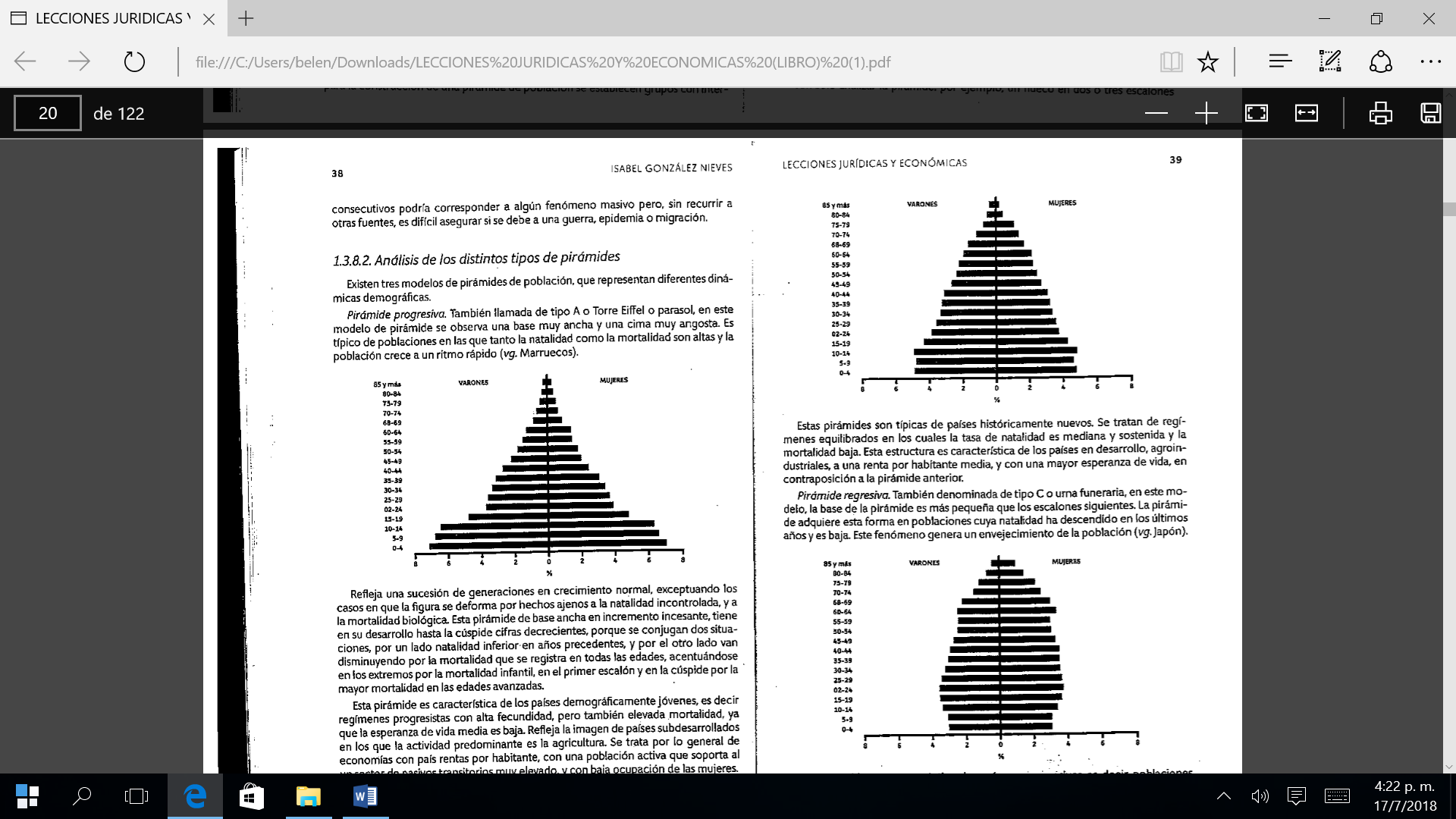 Ley de costos crecientes. Para producir cierto bien en una economía en pleno empleo se ha de disminuir algo la producción de otro bien. La sustitución es por tanto una ley de vida en una economía que se encuentra en esta situación. Podemos decir entonces que en condiciones de plena ocupación de los recursos productivos y siempre que no se produzcan alteraciones en las técnicas de producción, el costo de una unidad adicional de un producto siempre tenderá a elevarse en términos del bien cuya producción debemos sacrificar a fin de obtener un incremento de aquel cuya producción queremos aumentar. La frontera de posibilidades de producción: por la limitación de los recursos no es posible producir cantidades infinitas de los bienes deseados, por lo que la sociedad debe elegir la forma de distribuir los recursos limitados entre los miles de productos o servicios requeridos, la cantidad máxima que puede producir con la tecnología y los recursos existentes y seleccionar entre las diferentes alternativas o posibilidades de producción, de lo cual surgen dos leyes derivadas. Si los recursos no fueran escasos se producirían cantidades ilimitadas de cualquier producto hasta satisfacer completamente las necesidades de la población pero como siempre existirá insuficiencia de alguno, cuando los recursos se encuentran plenamente empleados, la economía se encuentra en la frontera de las posibilidades de producción, por lo que se requiere decidir entre invertirlos en una u otra alternativa o combinarlos adecuadamente, disminuyendo la cantidad de uno para aumentar la del otro, o elegir entre satisfacer en mayor grado una necesidad sobre la otra. Cuanto mayor cantidad se requiere obtener de un bien, en mayor proporción se tiene que prescindir de los demás para lograrlo, cuando la economía ha empleado plenamente lo recursos disponibles para lograrlo. Supuestos. Pleno empleo y eficiencia productiva: la economía emplea plenamente los recursos disponibles y produce bienes y servicios al menor costo posible.Recursos fijos: la oferta disponible de los factores de producción es fija en cantidad y calidad, pero los factores pueden tener usos alternativos, es decir, pueden ser reasignados. Tecnología fija: se supone para efectos del análisis que los métodos de producir no cambian, lo cual implica que la consideración es valida en cortos periodos de tiempo.Puesto que todos los recursos están plenamente empleados, aumentar la cantidad a producir de un bien significa que es necesario sacar recursos que se estaban empleando en el otro, lo que hay que disminuir, la producción del segundo puesto, que se tiene que emplear mayor cantidad de recursos en el aumento de la producción del bien elegido. Una restricción en el presupuesto obliga a tomar una decisión entre los diferentes productos que se deseen. La cantidad de productos que se debe dejar de producir o sacrificar para obtener la cantidad requerida de otro producto se denomina costo de oportunidad de ese bien. El costo de oportunidad de una elección es el valor de la alternativa perdida que no se eligió. Cada vez que se toma una decisión que está relacionada con la escasez hay un costo de oportunidad. El costo de oportunidad se considera creciente, dado que los recursos económicos que se requieren para producir un bien no son completamente adaptables para usos alternativos. Muchos recursos son mejores para producir un bien que, para producir otros, esta falta de flexibilidad en el uso de los recursos es la causa de los costos de oportunidad crecientes. Un caso especial. La producción en serie es un caso especial en que incrementar un bien determinado se puede obtener sin un sacrificio mayor del bien alternativo. Esto resulta de la aplicación de procedimientos técnicos a la producción en mayor escala, que permiten un mejor aprovechamiento de los recursos productivos a medida que se incrementa la producción. Ley de rendimientos decrecientes. Se refiere a la cantidad de producto adicional que obtenemos cuando añadimos sucesivamente unidades adicionales iguales de un factor variable a una cantidad fija de algún factor de producción. Si combinamos una cantidad creciente de un factor de producción (factor variable) con una cantidad determinada de otro factor (fijo) la producción adicional que obtendremos por cada incremento del factor variable podrá llegar hasta un punto óptimo pero a partir de ese punto disminuirá progresivamente pudiendo llegar a desvanecerse por completo. Cuando mantenemos fija la cantidad aplicada de un factor o grupo de ellos y variamos las cantidades de los otros factores, los factores variables tienen cada vez menor cantidad de factor fijo en que operar. No es de extrañar que las sucesivas unidades de los factores variables vayan añadiendo incrementos cada vez menores del producto. Al empresario en los resultados de su explotación no le afectara tanto la ley de rendimientos decrecientes, sino la relación entre la productividad física de la unidad marginal y su costo, mientras la primera sea superior al segundo la convendrá seguir contratando mas trabajadores, aun cuando comience a operar los rendimientos decrecientes. Teoría de Malthus.“Considerando aceptados mis postulados, afirmo que la capacidad del crecimiento de la población es infinitamente mayor que la capacidad de la tierra para producir alimentos para el hombre. La población, si no encuentra obstáculos, aumenta en progresión geométrica. Los alimentos tan solo aumentan en progresión aritmética. Basta con poseer las mas elementales nociones de números para poder apreciar la inmensa diferencia a favor de la primera de estas dos fuerzas. No veo manera por la que el hombre pueda eludir el peso de esta ley, que abarca y penetra toda la naturaleza emanada. Ninguna pretendida igualdad, ninguna reglamentación agraria, por radical que sea, podrá eliminar, durante un siglo siquiera, la presión de esta ley, que aparece, pues, como decidicamente puesta a la posible existencia de una sociedad cuyos miembros puedan todos tener una vida de reposo, felicidad y relativa holganza y no sientan ansiedad ante la dificultad de proveerse los medios de subsistencia que necesitan y ellos y su familia”. Migraciones.Hay diferentes tipos de desplazamientos.Emigración: saluda de una región para establecerse en otra región o área. Puede ser:Voluntaria: percepción negativa del entorno de procedencia.Involuntaria o forzada: obligada por una situación política, social, económica o desastres naturales.Inmigraciones: llegada de nuevos residentes procedentes de otra región. El éxodo rural fue la inmigración contemporánea (S XIX) más importante. Las clases de inmigración pueden ser:TemporalesPermanentesForzadasVoluntariasInternasInternacionalesCausas de las inmigraciones.Políticas: por ejemplo crisis migratorias de Europa, guerra de Siria.Culturales: por ejemplo, el éxodo rural.Socioeconómicas: por ejemplo, Venezuela.FamiliaresInfantilesBélicas o internacionales: condición de migrantes y refugiados. Pueden darse desplazamientos masivos forzados.Catástrofes generalizadas: terremotos, sequias, inundaciones, epidemias, pandemias, etc. (forzadas).Consecuencias de las migraciones: Pueden ser directas o indirectas.Para el lugar de la emigración: alivio de la sobrepoblación, homogeneidad de la población, disminución de la presión demográfica sobre los recursos, llegada de moneda extranjera al pais, disminución del desempleo (consecuencias positivas). También se dan aspectos negativos como el envejecimiento de la población, separación de las familias, falta de diversidad cultural, diminución del rendimiento escolar, disminución de los ingresos públicos.Para el lugar de la inmigración: consecuencias positivas: rejuvenecimiento de la población, mayor adaptación, mejor ingreso de aportes, diversificación, arquitectura, modificaciones en el consumo. Consecuencias negativas: choques culturales, divisiones, desequilibrios políticos o culturales, problemas sanitarios. BOLILLA 8.Mercado de capitales.El mercado de capitales es aquel que se encarga de las necesidades económicas de las empresas tanto para la inversión como para el crecimiento. Este puede darse en dinero o en bonos siendo el primero un conjunto de activos financieros aceptado por todos como un medio de cambio y el segundo un instrumento financiero de deuda que utilizan tanto las entidades publicas como el Estado para financiarse.Evolución de los mercados financieros.La evolución de los mercados financieros comenzó a desarrollarse hace mas de 200 años, se basa en la historia misma del dinero y en todas las transacciones que se realizaron para llevar a cabo la acumulación de riquezas. El origen del mercado de capitales es el banco centrla (1935 arg). El mas antiguo es el banco sueco.Evolución argentina.La evolución financiera Argentina tiene un comienzo muy temprano, podremos ubicarnos desde 1810 hasta 1881, donde la política monetaria y bancaria se desenvolvió bajo el signo de la anarquía, estado propio de la situación política. Fue a partir de 1881, con la sanción de la Ley general de monedas, que se dio lugar a políticas mejores. Entre 1935 y 1946 tuvo vigencia un sistema caracterizado por la fiscalización del sistema bancario y el control de la moneda. Con el nacimiento del Banco Central, por medio de la Ley 12.155 una sociedad de economía mixta que tuvo independencia frente al Poder Ejecutivo. El mismo desempeñaba funciones monetarias y financieras (manejo del re- descuento y las operaciones de mercado abierto), fue agente financiero del Estado y de la superintendencia del sistema bancario. La tasa nominal de interés era ijada libremente. El mercado argentino.El mercado de capitales argentino, también conocido como Sistema Bursátil Argentino tiene por finalidad la compra y venta de activos financieros. Esta integrado por diferentes órganos con funciones características orientadas a la seguridad de las inversiones. El mercado de capitales se integra de la siguiente manera:Comisión nacional de valores: es el organismo oficial que se encarga de la promoción, supervisión y control del mercado de valores argentino. Es un órgano autárquico dependiente del Ministerio de Hacienda y Finanzas compuesto por cinco directores designados por el PEN. Concentra el control oferta publica de valores negociables, promueve y fortalece la igualdad de trato y participación y crea los mecanismos necesarios para garantizar la eficaz asignación del ahorro hacia la inversión. Sus atribuciones son: autorizar, suspender y cancelar la oferta publica de acciones; llevar un registro de las personas autorizadas a realizar oferta pública; recibir e investigar las denuncias y reclamos presentados por cualquiera de los participantes del mercado de capitales; aprobar los términos y condiciones de los contratos de futuros y opciones; requerir informes y realizar inspecciones e investigaciones en las personas físicas y jurídicas sometidas a su fiscalización; adoptar las medidas administrativas y disciplinarias que sean necesarias para asegurar la correcta aplicación de sus misiones y funciones. Bolsa de comercio: se trata de una organización sin fines de lucro dirigida por representantes del empresariado argentino y se encuentra controlada por la Comisión Nacional de Valores. La Bolsa de Bs. As. Es el principal centro de negocios y finanzas de la Argentina, fue creada en el año 1854 y sus transacciones se basan principalmente en acciones de grandes multinacionales nacionales y extranjeras, bonos, divisas y contratos futuros. Otras bolsas importantes son la Bolsa de Comercio de Córdoba y la Bolsa de Comercio de Rosario. Algunos de sus indicadores de desempeño son el Burcap, el Merval y el Índice General de La bolsa. El Merval es el principal indicador de nuestro mercado bursátil, mide el valor en pesos de las cotizaciones de la bolsa, el criterio de medición es en base al volumen operado y la cantidad de transacciones realizadas en un semestre. Mercado de valores: es un tipo de mercado de capitales constituido como sociedad anónima que tanto argentina como el resto del mundo negocian renta variable y fija, a través de la compraventa de valores negociables a contado y a plazo. Las principales funciones que tiene son las de negociación, liquidación de operaciones y monitoreo de las mismas a través del Sistema de Negociación que permite posteriormente la colocación de los valores en el mercado. Actúa como contraparte de todas las operaciones que realiza y le aporta valor a cada una de las etapas que componen una transacción completa. Sus principales funciones según la ley de Mercado de Capitales son: dictar las reglamentaciones para la actuación de los agentes autorizados; autorizar, suspender y cancelar el listado y/o negociación de valores; dictar normas reglamentarias para asegurar la veracidad de los precios y negociaciones; dictar normas para asegurar la realidad de las operaciones realizadas; fijar los márgenes de garantía para las operaciones que se realicen; constituir tribunales arbitrales; emitir boletines informativos.Caja de valores: es la única entidad autorizad bajo la figura del deposito colectivo a custodiar valores negociables tanto públicos como privados, en el marco de seguridad y privacidad exigido por la ley 20.643 y las normas complementarias. La actividad de la misma se encuentra principalmente en su casa central, ubicada en la ciudad de Buenos Aires y cuenta con sucursales en otras provincias. Sus principales accionistas son la BCBA y el MVBA, con la participación minoritaria de las BC y servicios como agente pagadora de acreencia, agente de numeración, agente de canje, agente fiduciario, custodia regular de diversos instrumentos generalmente utilizados como respaldo de otras operaciones financieras (secularizaciones, reestructuraciones de deuda, garantías, etc.), agente de suscripción, agente de registro de letras hipotecarias.Banco de valores: se trata de una cantidad financiera que, fundada en el año 1978, fue creada principalmente para contribuir con el desarrollo del Mercado de Capitales, la Banca de Inversión y la Banca Comercial. A causa de ello es que tiene un rol esencial en la estructuración y colocación de títulos valores por medio de agentes y sociedades de bolsa.Agentes y sociedades de bolsa: son tanto empresas como personas que, como intermediarios, realizan las operaciones de compra, venta y transacción de los distintos instrumentos financieros en el mercado de capitales. Para ello deben cumplir con determinados requisitos. Le ley de mercado de capitales de 2013 ha marcado un antes y un después respecto. Antes de la misma quien quisiera actuar como agente debía rendir un examen en el que demostrara sus conocimientos, moral y solidez patrimonial. Cumplidos estos requisitos recién podrán inscribirse como agentes de bolsa para operar en el respectivo Mercado de Valores. Después de reglamentada la ley, quienes quisieran serlo debían no se run accionista del mercado de valores en donde se querían registrar con el propósito de ofrecerle una mayor protección al inversor y de que cada vez mas personas puedan acceder a la bolsa.Ley de mercado de capitales.El 27 de diciembre de 2012 se aprobó un nuevo régimen regulatorio de la oferta pública. Es un sistema destinado a regular en forma integral todo lo referente a la oferta pública de valores negociables. El mercado de capitales argentino, supervisado por la Comisión Nacional de Valores (CNV) presenta dos sistemas principales: un sistema bursátil, integrado por bolsas de comercio, mercado de valores, y entidades de deposito colectivo y entidades de liquidación y de compensación de operaciones. Un sistema extrabursátil, conformado por una entidad autorregulada no bursátil denominada “Mercado Abierto Electrónico S.A”. la comisión Nacional de Valores se establece como un Organismo con mayores facultades y un protagonismo mas concentrado, que regula las Bolsas con Mercados de Valores adheridos hasta su finalización, autoriza a los Mercados e Intermediarios denominados “Agentes Registrados” adema s de la Oferta Pública. Reglamentará los requisitos que los mercados deberán cumplir, con las garantías a presentar, para autorizar el funcionamiento. La bolsa de Comercio con la nueva ley pierde fácilmente todas las funciones que hasta hoy compartía con la Comisión Nacional de Valores y estas ya no podrán dictar sus propias normas. La nueva ley de Mercado de Capitales genera algunas asimetrías al excederse en el control y fiscalización y sanción. Se acaba con el concepto de “Mercados Autorreguladores” estos serán regulados por la CNV. A su vez, los mercados se verán obligados a cotizar en la plaza adoptando la forma d e sociedades anónimas, debiendo presentar balances como cualquier empresa. Se agregan las facultades de intervención a empresas emisoras o cotizantes en los mercados, frente a graves irregularidades que permitirían la designación de un interventor en la conducción de la empresa en cuestión. En conclusión la nueva ley de Merado de Capitales incorpora un marco regulatorio con los objetivos de impulsar un cambio cultural en el ahorro y la inversión, fortalecer la protección al inversor minorista e impulsar un mercado de capitales federal e inclusivo. Para el logro de dichos objetivos se necesita educación y difusión financiera a toda la población y generar alternativas de ahorro para inversión y minoristas mediante instrumentos del Mercado de Capitales.Ley de entidades financieras. Regula la constitución y funcionamiento de las entidades que realizan las actividades financieras, sean estas de naturaleza privada o pública, estatal o mixta. Esta ley habilita a los bancos comerciales a “realizar todas las operaciones activas, pasivas y de servicios siempre que no estén prohibidas por la ley”. De esta forma, se limitaba a establecer lo que las entidades “no debían” hacer. Algunas de las principales medidas implementadas a partir de las modificaciones de las leyes y sus correspondientes reglamentaciones del Banco Central (BCRA) pueden distinguirse la de autorizar a los bancos para captar depósitos por cuenta propia, liberar los criterios con que las entidades financieras podían fijar las tasas de interés activas y pasivas, liberar las condiciones para la apertura de entidades financieras y filiales, extender las garantías del BCRA sobre todos los depósitos en moneda nacional, de todas las entidades, modificar el régimen de especialización de las entidades financieras establecido en 1968 y reemplazarlo por uno de universalidad. 						BOLILLA 10.Banco central.Las estructuras monetarias modernas y las técnicas que le son propias permiten al Estado una acción contra y eficiente, sobre cualquier sector de la economía nacional, de gran precisión y coherencia. Cuentan con el sistema bancario, el Banco Central y los instrumentos de la política monetaria. Las medidas principales que los Bancos Centrales tienen a su alcance son: modificación de la tasa de efectivo mínimo (o reserva legal), redescuento, operaciones de mercado abierto y recomendaciones directas a los bancos.El Banco Central maneja la política monetaria. Crecimiento de la economía, control de precios y evitar la inflación. Mantiene el valor de la moneda. Lo que demanda el Estado y toda la economía en un año calendario.El dólar es un activo. Fluctúa, tiene crisis (como la moneda interna). Armas y elementos para armonizar los desequilibrios que impactan en el PBI. La tasa de “efectivo mínimo” o de “reserva legal” que el Banco Central establece y que todos los bancos, oficiales y privados, deben respetar, bajo pena de severas sanciones, consiste en la proporción de billetes que cada banco debe mantener, como mínimo, con respecto al total de los depósitos de sus clientes, sean estos en “efectivo” o a plazo. Michos clientes de los bancos depositan en estos su dinero y que los bancos deben abonarlos o reintegrarlos a ellos, en dinero efectivo, si es que se trata de depósitos corrientes o “pagaderos a la vista”, en el momento en que estos lo soliciten o que den orden de abonarlos a un tercero, mediante un cheque, que consiste simplemente en una orden de pago. En muchas oportunidades el banco no recibe deposito alguno del cliente y como resultado de un préstamo o crédito otorgado al mismo, el mismo banco “crea” el deposito a su favor, de manera que este pueda girar contra dicho deposito en condiciones análogas a cualquiera que hubiera depositado en el banco su dinero. En esa forma los bancos oficiales y privados son “creadores” o fabricantes de moneda corriente. Como el banco no puede continuar indefinidamente acreditando depósitos a favor de sus clientes, porque gasta intereses y comisiones, establece una limitación que es la tasa de efectivo mínimo, o sea, la proporción mínima de dinero efectivo que el banco debe mantener para atender los requerimientos de sus clientes que desean hacer efectivos tales depósitos. La exigencia de efectivo mínimo impuesta por el Banco Central para los depósitos a la vista o corrientes, que son pagaderos en el acto, es normalmente muy superior de la que corresponde a los depósitos a plazo pues en estos el cliente debe dar un aviso de 15,30 días para retirar su dinero y el preaviso permite al banco recuperar su dinero, adecuando su liquidez. Y así el Banco Central puede reducir la tasa de efectivo mínimo para ampliar el margen de crédito (deposito) que pueden extender todos los bancos del pais. Tasa de interés: cubre todos los datos internos de todas las entidades bancarias. El problema del banco central son sus reservas. Aumenta y expande la tasa monetaria de los bancos. La política de redescuento: consiste en la operación, a cargo del Banco Central, mediante el cual los bancos comerciales concurren al Banco Central para que el mismo redescuente parte de tales documentos (o todos ellos) de manera de obtener dinero efectivo en esta operación y recuperar así parte de su liquidez. El banco comercial, disminuye su liquidez, pues, pone dinero efectivo a disposición de su cliente y acepta a cambio de ello documentos de maduración a varios meses de plazo. Esta circunstancia puede reducir su tenencia de efectivo al mínimo e impedirle al banco ampliar el crédito a favor de su cliente. En estos casos, los bancos acuden al Banco Central para redescontar los documentos que ellos a su vez descontaron a sus clientes, y la máxima institución bancaria, al consentir la operación, aplica una tasa de redescuento, sin perjuicio de determinar la elegibilidad de los documentos a redescontar.Operaciones de mercado abierto: estas operaciones están a cargo, del Banco Central exclusivamente. Consisten en compras y ventas de títulos de la deuda publica que se practican por la Bolsa de Comercio, de manera tal que el vendedor o comprador de los mismos sea el público. En esta forma. Al comprar el Banco Central tales valores a los particulares, esta muniendo a estos de dinero efectivo, o sea incrementando la liquidez de la plaza; y al vender dichos valores a sus tenedores, esta succionando de este dinero efectivo, o sea, poder de compra que estos tenían en la mano, disminuyendo así la liquidez de la plaza. El banco central influye directamente sobre la intensidad potencial de la demanda global, según desee el incentivarla, en momentos de tendencia depresiva de los negocios, o aplacarla, en momentos de presión expansiva-inflacionaria.Recomendaciones directas a los bancos: los Bancos Centrales, prácticamente en todos los países, poseen facultades de superintendencia sobre el sistema bancario, acompañados, del derecho de inspeccionar y sancionar a las instituciones que se apartan de las directivas establecidas por el mismo. Los bancos comerciales tienen que adaptarse a las directivas que les imparte el Banco Central, las cuales a menudo pueden referirse, al volumen y modalidades de la función crediticia que los bancos deben desarrollar. Son obligatorios y si no se cumplen, se sancionan. BOLILLA 4Moneda.Tiene muchas funciones: La primera función es la de ser una unidad de cuenta o patrón de precios. La segunda es ser medida de valor, es decir es quien mide el quantum del valor de los bienes. La tercera función es ser medio de pago o instrumento de cambio. La cuarta es la de servir como depósito de valor en el tiempo y en el espacio, ya que mediante el dinero se puede mantener un valor enajenado y adquirir otro con posterioridad. La quinta función es la de transferir poder adquisitivo a través de ella, se conceden créditos y se cancelan deudas. El precio del dinero no varía, es decir, un peso siempre va a ser un peso, en cambio el valor del dinero puede fluctuar y es equivalente a la cantidad de otros bienes que pueden adquirirse. Hay varios tipos de dinero:Dinero mercancía: se refiere a aquellos bienes no circulantes que suelen utilizarse para referir a ellos el precio de los demás bienes. En la antigüedad era el dinero el cuero, la sal, el ganado. En la actualidad podría mencionarse la canasta familiar de la cual se puede referir el valor de otros bienes.Dinero de pleno contenido: se refiere al dinero metálico que además de circular posee un valor intrínseco que se refiera su valor de cambio.Dinero signo: es el dinero papel convertible que tiene un valor. Es el utilizado en la actualidad, exactamente papel moneda, billetes y monedas fraccionarias. El ente capaz de emitir dinero signo es la Casa de la moneda por delegación del Banco Central.El dinero mercancía funciona como unidad de cuenta, en cambio el dinero de pleno contenido y el dinero signo operan como todas las funciones de la moneda. Un tipo especial de dinero es el dinero bancario, giral o estructural, se lo denomina así porque existe en el libro de los bancos, son cuentas corrientes o depósitos a la vista que se movilizan por el cheque, y sirve para prescindir del dinero signo para realizar pagos y cobro. Este dinero cae en la orbita de los bancos comerciales, y es controlado por el Banco Central. Este dinero es representado por la emisión de cheques.Definición de dinero.Es la suma entre los billetes y monedas en circulación y depósitos en cuenta corriente en poder de los particulares (masa monetaria 1, M1). La masa monetaria 2, M2, es el dinero en sentido amplio, lo que se conoce como Cuasi dinero. Comprende a M1 mas ciertos activos que son sustitutos muy cercanos del dinero para transacciones (depósitos en caja de ahorros, depósitos a plazo fijo, etc.).El cuasi dinero es un tipo de dinero que aunque no sirve para hacer compras en sentido general (adquisiciones, transacciones) puede convertirse en efectivo en breve plazo. M2 es un indicie de las tendencias de crecimiento de la oferta monetaria.M3 es otro concepto de dinero en sentido amplio y comprende M2 y las cuentas de ahorro y depósitos similares de las grandes instituciones. Evolución del dinero metálico, representativo y fiduciario.En la antigüedad el dinero era el cuero, la sal o el ganado. Entre los siglos IV y V antes de Cristo comenzaron a utilizarse los metales con cierta forma de acuñación. Ya en la era cristiana existían monedas con una acuñación satisfactoria. (Grecia, Egipto).Moneda representativa: a fines de la edad media y comienzos del Renacimiento aparecen certificados que emiten mercaderes fuertes o banqueros (Venecia y Florencia), contra el deposito de moneda metálica que los particulares efectuaban en las arcas de banquero, contra presentaciones de ese certificado de deposito debían devolver la moneda metálica si no estaban en condiciones de canjearlo se tenían que declarar en quiebra.Billetes sin respaldo: los comerciantes tomaron en cuenta que los depósitos no se retiraban salvo en pequeñas proporciones y siendo esta la regla y habiendo un interés de por medio, se dedicaron a emitir billetes sin respaldo, así surgen los bancos privados. Esto no paso inadvertido por los gobiernos que fueron monopolizando paulatinamente la emisión. Pero la divergencia con la banca privada es que los bancos oficiales cuando no podían devolver los depósitos no se declaraban en quiebra, sino que declaraban la inconvertibilidad del billete o le daban curso forzoso.Ley de Greshan.Frente a la carestía y el exceso de monedas envilecidas y el aumento de precios y la huida al extranjero del dinero de valor verdadero, Greshan denuncio esta situación, que se conoce como la ley de Greshan, a mediados del siglo XVI. Esta ley es un principio en el cual la unidad monetaria depreciada está en circulación simultáneamente con otras monedas, cuyo valor no se ha despreciado en relación a un metal precioso, las monedas despreciadas serán las que circulen y las buena se ahorrarán y a largo plazo desaparecerán de las transacciones. El dinero malo expulsa al bueno. Demanda de dinero. Las funciones del dinero son tan importantes que el publico esta dispuesto a incurrir en un costo para tener dinero en efectivo o en cuentas corrientes poco rentables. El costo es el interés que se pierde por no colocarlo en otros activos. Demanda para transacciones: lo necesitan las economías domesticas para sus compras habituales y pago de servicios y también las empresas para pagar materias primas de trabajo.Demanda de dinero como activo: el dinero sirve como deposito de valor dentro de la selección de una cartera de colocaciones, se puede incluir activos super seguros como cuentas corrientes, o cuasi dinero como cajas de ahorro y fondos de inversión. Teoría cuantitativa del dinero.El precio es el valor de cambio cosa expresado en moneda, por tanto lo que nos señala el valor del dinero son los precios, y el índice del valor de la moneda es el índice de precios.Teoría cuantitativa.El nivel de precios P es igual a la cantidad de moneda o unidades de pago M sobre la cantidad total de los bienes y servicio Q que la moneda se encarga de movilizar: P = M/Q.La velocidad de circulación de la moneda durante un periodo tipo. La velocidad de circulación es el ritmo como las existencias monetarias giran al cabo de un año para satisfacer transacciones: M = M x V = M x V= P x Q. entonces:Cantidad de moneda en circulación M, será determinada por la cantidad de billetes y moneda subsidiaria en poder del público; por los depósitos bancarios corrientes, por el oro y divisas en poder del Banco Central y el sistema bancario; por las características del sistema bancario y crediticio; y por la Política Monetaria.La velocidad de circulación dependerá de la modalidad de la población en el uso de la moneda, en el grado de desarrollo del sistema bancario crediticio y financiero, en el grado de desarrollo del mercado monetario (mercado de capitales, bolsa de comercio) y por la facilidad en el transporte de la moneda y para realizar transacciones.El volumen de las transacciones de bienes y servicios depende, del volumen y frecuencia de la producción y transferencia de bienes y servicios, del volumen de nuevos instrumentos que acrediten derechos patrimoniales o deudas tanto publicas como privadas, y la frecuencia con que son trasferidos por dinero; por el volumen de bienes presentes e instrumentos que acrediten derechos patrimoniales o deudas emitidos anteriormente; y la frecuencia con que unos y otros son transferidos. Y por la difusión del trueque.Otras formulaciones.La moneda no tiene por única finalidad la circulación sino servir a su s tenedores como reserva de valor adquisitivo (moneda como activo). Marshall sostenía que hay una proporcionalidad evidente entre la cantidad de moneda con las reservas monetarias multiplicado por el ingreso de la comunidad. M = R x Y.Las reservas monetarias dominan sobre los precios ya que pueden contrarrestar las alteraciones de M no alterando el nivel de precios o bien alterar el nivel de precios a pesar de una estabilidad en la masa monetaria.La teoría del ingreso.Para Keynes es el volumen del gasto y no la cantidad de moneda el principal determinante del nivel de precios. P = Y/Q.Y es el ingreso monetario total o global, y Q es la producción o ingreso real. Es el caudal del gasto en forma de inversiones o de consumo lo que provoca el aumento de la moneda y no la creación monetaria la que eventualmente genera un gasto, como dice la teoría cuantitativa.Entonces…Teoría cuantitativa: es la cantidad de moneda y su comportamiento lo que explica el nivel de ingreso.Para la teoría del ingreso es el caudal del gasto lo que explica la cantidad de moneda y su comportamiento.Una oferta monetaria estable da precios estables.Una oferta monetaria que crece trae precios que también crecen.Es decir, los precios varían proporcionalmente con la oferta monetaria. Mercado de dinero.En el mercado de dinero influyen:El deseo del publico de tener dinero.La política monetaria del Banco Central.El endeudamiento de la política monetaria.El aumento de la producción o el aumento de los precios.Las economías abiertas dificultan las tareas de los bancos centrales por la relación del dinero y las exportaciones netas, que son imprecisas además de la deuda externa, eso limitara la política monetaria, interior por consideraciones internacionales y por la balanza de pagos, por ejemplo, devaluaciones.El equilibrio externo se obtiene cuando el déficit en cuenta corriente no es tan elevado que el pais no pueda hacer frente a sus deudas futuras, ni su superávit sea tan abultado que coloque a los extranjeros en esa misma situación. El equilibrio interno requiere el pleno empleo de los recursos de un país y la estabilidad interna de precios.BOLILLA 5.Las cuentas nacionales.La contabilidad nacional tiene como objetivo describir el proceso de producción, distribución y uso de los bienes y servicios dentro de una sociedad determinada. Pretende reflejar la actividad económica es realizada en un periodo dado. Para realizar esto es necesario recopilar una inmensa cantidad de datos, los que luego serán procesados, sistematizados e interpretados. Toda esta operación da un resultado aproximado y parcial, y a fin de que resulte acertado es necesario majear datos veraces, para acercarnos al universo económico, y se debe usar una metodología que abarque todos los aspectos de las variables a tratar. Producto y renta nacional.Es la medida monetaria de la corriente total anual de bienes y servicios en un sistema económico, se la llama, en términos genéricos producto nacional. Es decir, la renta o producto nacional es la cifra resultante de aplicar el patrón monetario a medir los bienes y servicios producidos por la comunidad en un período dado haciendo uso de los factores de producción. Producto: es la sumatoria de los bienes y servicios que se producen y prestan en un año calendario en un pais determinado.Renta o ingreso: es la sumatoria de las remuneraciones que reciben los factores de producción por su aporte al proceso productivo, en un año calendario, y en un pais determinado.Calculo del producto: para el cálculo del producto se deben reducir los valores representativos de los bienes y servicios a computar a un denominador común, la moneda. En la elaboración de un bien hay una serie de etapas, y si se computa el valor de lo producido en cada una se estaría incurriendo en un grave error, para resolver este inconveniente se utiliza el sistema de valor agregado. Este método preside de las compras de materiales y servicios realizados a otras empresas, porque ese valor ya estará incluido en las cuentas de esas otras empresas. Hay una distinción entre producción (que es todo aquello que se produce en un pais en un periodo determinado) y producto (que es el valor agregado desde el punto de vista del cual es el sector que lo produce.Ingreso o renta: el ingreso o renta nacional es la suma de las remuneraciones que perciben los titulares de todos los factores que intervinieron en la producción y obtención del producto nacional. El ingreso es el valor agregado desde el punto de vista de cual es el factor de la producción que lo recibe. Las remuneraciones de los factores de producción -renta, salario, interés, beneficio, regalías- se perciben generalmente en moneda. En las cuentas nacionales a través del producto-ingresos llega al mismo resultado puesto que el precio final de un producto debe ser igual al valor del costo de todos los factores que intervinieron en su producción incluido el margen de utilidad de cada uno. Si bien el producto y el ingreso o renta nacionales se consideran anualmente el proceso es continuo. Las empresas aportan bienes y servicios. Los contribuyentes individuales aportan los factores de producción al proceso. Producto bruto y producto neto: el producto nacional bruto (PNB) es la suma de los bienes y servicios más la inversión bruta (aumento de stock y producción de edificios, maquinarias). Este valor si bien es fácil de obtener pues basta sumar los valores del stock, construcciones de edificios no refleja la verdadera situación económica. Esto se refleja fielmente por el llamado Producto Nacional Neto. En este solo se cuenta la inversión neta, donde sereta del movimiento bruto de bienes de capital, una suma en concepto de apreciaciones representativa del as muertes de capital o de estos bienes consumidos durante el periodo, es decir, el producto neto se cuenta a partir de dejar los bienes de capital en la misma situación en que se encontraban antes de comenzar el período. Producto neto = Producto bruto – amortizaciones (o depreciaciones de capital).El producto nacional bruto es la suma de cuatro grandes componentes, el gasto privado en consumo de bienes y servicios (C ), la inversión privada interior bruta (I), el gasto publico en bienes y servicios (GP), y las exportaciones netas (X), es decir las exportaciones menos las importaciones.PNB = C + I + GP + XEl producto nacional neto (PNN) también puede definirse como un total de costos. Los salarios, los intereses, los alquileres, el beneficio, los impuestos indirectos sobre las empresas que aparecen como un gasto en la producción menos las depreciaciones. Producto interno: es lo que se produce dentro de las fronteras del país, consideradas como variables internas.Producto nacional: Es el que producen los residentes de un pais habiten en el o en el exterior, maneja variables nacionales que considera la economía como residentes y no residentes.Residentes: personas físicas y jurídicas que viven y actúan dentro de un pais y los miembros del personal diplomático, militares y becarios que aun estando en el exterior mantienen el centro de su actividad económica en ese pais.No residentes: personas físicas y jurídicas del resto del mundo y además del personal diplomático de países extranjeros en un pais determinado que mantiene el centro de su actividad económica en su pais de origen o en el exterior.El producto interno esta configurado por lo que producen los residentes y los no residentes y el producto nacional es lo producido por los residentes del pais habiten o no en él.El producto monetario o nominal también llamado a precios corrientes, es la suma de bienes y servicios computados a precios corrientes, es decir, sin considerar las oscilaciones del signo monetario.El producto real o a precios constantes procura eliminar los efectos de las oscilaciones ocurridas en el nivel de precios tomando para esto como punto de referencia los precios del periodo o año base que por distintos motivos se considera normal. El método habitual de calcular el producto real consiste en dividir la serie del producto nominal por el índice de precios correspondiente al período que se trate.El índice general de precios incluye bienes y servicios de uso y consumo, materias primas, factores de producción y otros artículos representativos.Ingreso per cápita: es la relación ente el volumen del producto-ingreso y la magnitud de la población a la cual este esta destinado. Este índice no nos da una idea adecuada del grado de bienestar de la comunidad, ni el grado de mejoramiento que puede experimentar, en realidad nos da una idea aproximada en la relación ingreso-población, pero no como esta distribuido en los distintos estamentos sociales. Para obtener este índice es necesario dividir el ingreso real por la cantidad de población. Ingreso y bienestar: los economistas han intentado ajustar la contabilidad nacional para elaborar un indicador que tanga más sentido llamado Bienestar Económico Neto. Comprende a los elementos de consumo e inversión que contribuyen directamente al bienestar. Los elementos de este indicador son el aumento del tiempo destinado al ocio, la economía legal y la tasa de empleo, la disminución de los problemas ambientales y de tensiones sociales, conflictos.Demanda agregada.Es el gasto total planeado o deseado en la economía en su conjunto en un período dado. Es determinado por el nivel agregado de precios y por factores tales como la inversión, el gasto publico y la oferta monetaria. La demanda agregada mide el gasto total que realizan las diferentes entidades de la economía, consumidores, empresas, estado y exportaciones netas.El consumo: es el gasto total realizado por los individuos o por el pais en bienes de consumo en un periodo dado. Los bienes de consumo son de tres tipos, duraderos, que traspasan el primer uso (ropa), no duraderos, que fenecen con el primer uso (alimentos) y servicios (educación).El ingreso nacional se lo puede destinar total o parcialmente al consumo y también al ahorro y a la inversión, según sean las circunstancias y el estado general de los negocios que indiquen cual va a ser el modo de proceder. Propensiones psicológicas a consumir y ahorrar: a muy bajos niveles de ingreso la tendencia del individuo medio es la de gastar en consumo no solo la totalidad de su ingreso, sino aun mas superado sus ingresos corrientes. Este excedente lo puede obtener de prestamos o utilizando ahorros de periodos anteriores. El desahorro individualiza a aquella parte del consumo que excede los ingresos corrientes. Esta es la situación de los sectores de mas bajos ingresos. La situación de una persona promedio que se encuentra con un nivel de ingreso mas elevado pero sin ser de gran magnitud, es decir, un ingreso medio, consumirá todo o casi todo si tiene una fuerte propensión a ahorrar. Ya a niveles altos o muy altos de ingresos es muy posible que el individuo ahorre una parte considerable de su ingreso. La comunidad se comporta con estas tendencias y los casos extremos se compensan unos a otros. El promedio señala la tendencia nacional. Propensiones marginales a consumir y a ahorrar: la propensión marginal al consumo mide cuanto se incrementa el consumo de una persona cuando se incrementa su renta disponible (los ingresos de los que dispone después de pagar impuestos) en una unidad monetaria (PMC). La propensión marginal a ahorrar (PMA) es el porcentaje que se destina al ahorro de cada unidad monetaria adicional que se recibe. Cuando se recibe una unidad monetaria adicional de renta cuando de esta de dedicara al ahorro. Se puede decir que la propensión marginal al ahorro está íntimamente ligada a la propensión marginal al consumo (PMC) PMA = 1 – PMC. Si un determinado nivel de ingreso se incrementa o disminuye, tendríamos que preguntarnos cuanto de ese incremento será destinado al consumo y cuanto de esa disminución se dejara de consumir. A bajo niveles de ingreso en el caso de un aumento de ingresos, este seguramente será destinado al consumo. A altos niveles de ingreso ese aumento quizás sea destinado al ahorro, ya que frente a sus necesidades saciadas la tendencia será esta. A niveles medios de ingreso este aumento se destinará parte al consumo y parte al ahorro.BOLILLA 6.Ahorro: todo perceptor individual de ingresos puede gastar estos en consumo o no gastarlos, ahorrarlos. Quien ahorre parte de sus ingresos puede mantenerlos en forma liquida (atesorarlos) o invertirlos.Invertir: significa destinar ahorros individuales o empresarios a una producción de bienes y servicios que se suma directa o indirectamente a la que venía realizándose y que excede por tanto a la demanda del periodo anterior.El giro del caudal de ingresos viene a ser una filtración pero todo o parte de esto vuelve a través del sistema bancario, de la bolsa de comercio, de las compañías de seguro, al proceso productivo por vía de la inversión nueva. Si el ahorro es compensado por la inversión el nivel de ingreso Nacional de mantendrá estable. El consumo: asegura la continuidad del proceso de producción.El ahorro: es un drenaje o filtración que puede dar lugar a dos destinos, atesoramiento e inversión nueva.Inversión nueva: es una inyección al caudal de la producción y de los ingresos, en la misma forma en que el ahorro constituye una filtración. Si la inversión nueva es igual al ahorro el Producto e Ingreso Nacional se mantendrán estables. Si la inversión nueva es inferior a la filtración el Producto-Ingreso disminuirá. Si la inversión nueva supera el ahorro el caudal del Producto-Ingreso aumentará.Desahorro: es revertir los ingresos corrientes o previamente acumulados a mecanismo de la producción y el gasto.Desinversión: es la liquidación con destino al consumo de bienes y servicios producidos corrientemente o acumulados en periodos anteriores.Inversión activa (o nueva): procura la incrementación de consumo o producción, con vista a satisfacer una demanda supuestamente existente y no susceptible de ser satisfecha con la producción corriente.Inversión pasiva: seria aquella resultante de una insuficiencia de la demanda y que se traduce en una acumulación de bienes de producción o de consumo (stock) con vistas a disponer de tales bienes almacenados en cuanto las condiciones de mercado mejoren. BOLILLA 7.Fluctuaciones del producto-ingreso.La inversión de reposición asegura lo necesario para continuar el proceso de producción. Y como la demanda global es Consumo + Inversión en el periodo t2. El producto es la oferta de bienes, y el ingreso es la demanda de bienes, que se materializa por el consumo o la inversión nueva. T1: la inversión nueva es igual al ahorro, por lo que hay estabilidad.T2: La inversión nueva es igual al ahorro, por lo que hay baja de precios, de producción, de la ocupación y en consecuencia del ingreso.T3: la inversión nueva es mayor que el ahorro, por lo que la consecuencia es que haya suba de precios, de la producción, de la ocupación y del ingreso.Análisis ex ante y ex post del producto-ingreso nacional.K: capitalC: consumo corrientePc: producto corrienteUn capital estático equivale a:C: pc ahorro 0 inversión 0 formación de capital estática kUn capital decreciente equivale a:C mayor que el pc desahorro desinversión sustracción del contingente del capital kUn capital creciente equivale a:C menor que el pc ahorro + inversión + formación adicional de capital K+.Keynes planteo que el ahorro en cualquier periodo entrañaba a posteriori una inversión equivalente ya que los bienes que no se colocaban por causa del ahorro se almacenaban en stocks que equivalían a una inversión al menos en términos contables. La identidad ex ante es la previa del sistema, que determinará un estabilidad o inestabilidad de precios con efectos en la producción, ocupación e ingreso. La situación ex post, después que tales fuerzas operaron revelaría el estado definitivo de cada periodo resultante de la oferta y la demanda, con sus efectos sobre la producción, ocupación e ingreso. De esta manera tenemos una relación de tipo contable ex ante entre el ahorro e inversión, al comienzo del periodo y una relación distinta ex post al final del periodo. Ex ante: se refiere al ahorro y a la inversión planeada por empresas y particulares, que al ser grupos distintos y con motivos diferentes, previsión, especulación, etc. y las inversiones con el objeto de derivar de ella un beneficio para sus titulares.Ex post: el ahorro realizado deberá coincidir en sentido contable al menos con la inversión realizada ex post, pues todos los bienes producidos durante el período que no fueron objeto de demanda para el consumo o inversión, digamos por atesoramiento se sumaran al inventario de bienes almacenados que en términos contables es una inversión.Al término del periodo correspondiente el ahorro realizado resultara igual a la inversión realizada ex post, sea por que se ha incrementado el almacenamiento de bienes; sea que la inversión activa resulto superior al ahorro planeado, fue cubierto por la creación de medio de pago, o que la inversión activa resulto igual al ahorro. De la relación ahorro planeado-inversión activa, resultará el movimiento o la estabilidad de los precios que al incidir sobre la demanda de factores de producción sobre niveles de ocupación y por ende sobre los ingresos individuales determinará si la producción aumenta, disminuye o se mantiene estacionaria. El rol del gasto público.La incidencia estabilizadora o desestabilizadora del Estado depende de la magnitud relativa de sus gastos y la coyuntura cíclica. También del impacto de la política fiscal que se hará sentir dependiendo del ciclo económico. El Estado provee servicios como la defensa, la educación y también forma bienes como por ejemplo las obras publicas. También fija precios por los servicios, especialmente en nombre dl interés publico y en ese sentido fija la cantidad y calidad. También fija impuestos y hace aporte de ingresos, por ejemplo cuando retribuye a los agentes del Estado.  Multiplicador de las inversiones. A partir de un determinado nivel de ingreso nacional, cualquier incremento o disminución del gasto o demanda global tendrá en mayor o menor medida un efecto acumulativo. El segundo componente de la demanda agregada es la demanda de inversión, las decisiones de inversión las toman los empresarios en función de sus proyectos, del estado de la tecnología, y sobre todo, en función de sus expectativas sobre el futuro de los negocios y de la situación económica. La demanda de inversión puede considerarse por tanto una cantidad fija, independiente del volumen de renta que se genere en el pais. El aumento en la cantidad de inversión provocara el aumento de la producción real. En una economía simple, cerrada, para que la demanda y la oferta agregadas coincidan es necesario que la inversión complemente la parte de la renta no consumida, es decir, que la inversión y el ahorro sean iguales. El multiplicador es el coeficiente por el cual se multiplica el incremento inicial del gasto, inversión autónoma, para obtener el incremento total del ingreso que resultará en definitiva. El incremento final del ingreso y el ritmo de expansión del incremento inicial dependerá de una mayor o menor propensión psicológica a ahorrar. Llegamos a la conclusión de que existe una relación inversa entre la propensión psicología a ahorrar y la magnitud del multiplicador, o sea que el multiplicador es la reciproca de la propensión marginal a ahorrar. Multiplicador restrictivo: es la disminución multiplicada del ingreso como son consecuencia de una merma o diminución inicial. Si la merma inicial del ingreso se transmite en sucesivas ondas sin que fuerza alguna lo frene, o lo contrarreste el ingreso nacional llegará a reducirse a 0. Para contrarrestar ese efecto es necesario que se recurra al desahorro o al crédito. La formula es semejante a las del multiplicador expansivo, solo que en este caso no se trata del incremento, sino de diminución. Si la propensión marginal a ahorrar es de 0,5 el multiplicador es de 2, en cambio si la propensión marginal a ahorrar es 0, el multiplicador es infinito.Efecto acelerador. Un aumento autónomo en la demanda de un bien provoca un efecto acelerado en la demanda de bienes de capital. Se llama acelerador al efecto que producen las alteraciones en la magnitud de la demanda de bienes de consumo sobre la demanda de bienes de producción. BOLILLA 11.El sector publico es uno de los principales actores dentro de la economía de un pais. Existen tres vías fundamentales a través de la cuales el Gobierno influye sobre la economía: la política monetaria, cambiaria y fiscal. La política fiscal incluye desde una suba (o baja) de impuestos, hasta la determinación del gasto publico que se aplica a diferentes sectores del entramado económico, pasando por distintas regulaciones tributarias, arancelarias, etc. Gasto público.El gasto público es el que realiza el Estado para la adquisición de los bienes y servicios necesarios para su funcionamiento. Mediante la utilización de sus recursos, también puede transferir su recaudación a los distinto sectores de la economía. Las corrientes clásicas de la teoría económica consideraban que el gasto se dividía en dos: por un lado, los gastos ordinarios, que eran los que se aplicaban al mantenimiento de la estructura necesaria para que el Estado funcionara gracias a los tributos, EL Gobierno financiaba estas erogaciones que se destinaba, por ejemplo, para pagar los sueldos de lo empelados públicos. Por otro lado, los gastos extraordinarios que, como su nombre lo indica, se utilizaban para atender situaciones excepcionales en las que el Estado debía ser financiado con préstamos. Las corrientes poskeynesianas sostienen, en cambio, que el gasto público se clasifica en:Gastos corrientes, que son los que se destinan al pago de salarios, intereses, compra de bienes de consumo, entre otros. En definitiva, se utilizan para su funcionamiento diario.Gastos de capital o inversión: los gobiernos suelen realizar inversiones con la intensión de incrementar su capacidad de producción. Por esta razón, construyen caminos, hospitales y escuelas, etc.Gastos de transferencia: son los que se aplican al pago de jubilaciones, educación, subvenciones, etc. En estos casos, el Estado no pide ninguna contraprestación a cambio de sus beneficios. Hay que diferenciar gasto publico nacional del gasto publico consolidado. En el primero se consideran la Administración Central, los organismos descentralizados, las instituciones de seguridad social, las empresas públicas, los fondos fiduciarios y otros entes, en el segundo se incorporan las provincias y los municipios. El gasto publico consolidado es importante a la hora de analizar el déficit fiscal-ingresos menos gastos en el nivel nacional. Gasto publico nacional + gasto publico de las provincias + gasto publico de los municipios = gasto publico consolidado. Ingresos públicos.Son todos los recursos que posee el Estado. Desde un punto vista jurídico, se clasifican en: originarios, cuando el Estado no utiliza su poder de coerción; y derivados cuando el Estado si recurre a su poder coercitivo. Desde una perspectiva económica, se dividen en ingresos corrientes (son los que consigue el Estado sin recurrir al endeudamiento y sin disminuir sus activos); en los ingresos no corrientes (o de capital), en cambio, el Estado se endeuda con el sector publico o privado, o cambia el valor de sus activos, como en el caso de las privatizaciones, la emisión de títulos públicos, adelantes transitorios del BCRA, etc. 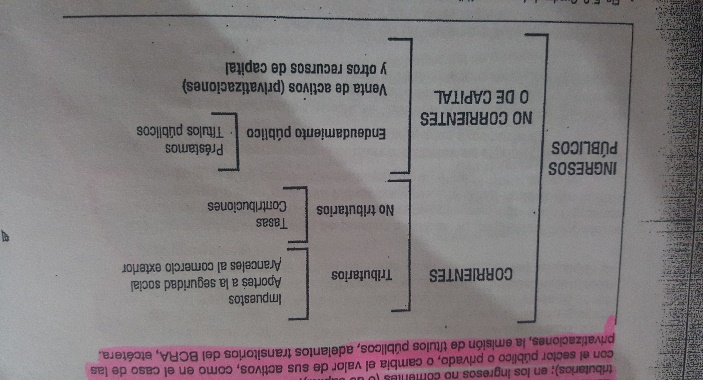 Los recursos tributarios son, además, de una fuente de ingresos, un factor indispensable de la política fiscal. En general, los autores los clasifican en tres categorías.Los impuestos, que son de carácter obligatorio, y por lo tanto, exigidos por el Estado a los contribuyentes sin retribución directa en bienes y servicios. A la vez se subclasifican en:Directos: cuya base imponible es la propiedad, el ingreso o la riqueza de los contribuyentes como, por ejemplo, el impuesto a las ganancias. Indirectos, que gravan el consumo y las transacciones económicas. Los impuestos también se pueden clasificar en progresivos (cuando se impone una carga mayor a las personas con mayores ingresos); regresivos (los que pagan mas son los de menores ingresos); neutros (en caso de que se grave un porcentaje constante de la renta).Los aranceles y las retenciones de comercio exterior: en el primer caso, el tributo se aplica a las importaciones; en el segundo, a las exportaciones.Los aportes a la seguridad social: se aplican a la nomina salarial. Su finalidad es financiar los beneficios de la seguridad social que pueden ser previsionales (jubilaciones y pensiones), o no (como el desempleo, la salud, las asignaciones familiares, etc.)En lo que se refiere a los recursos no tributarios, si bien el Estado los obtiene también mediante la coerción, su contrapartida es directa. En las tasas, por ejemplo, los contribuyentes abonan por la prestación de servicios administrativos (ABL. La diferencia entre estas y las tarifas radica en que, en las segundas, una persona puede, o no, consumir el bien o servicio, y en consecuencia, lo abonará si utiliza el servicio. En las tasas, como se fijan de manera coercitiva, el usuario las debe abonar.Las contribuciones especiales tienen un beneficio, es decir, su contrapartida es directa. En este caso, el Estado tiene la capacidad de imponer una contribución especial obligatoria.Se denomina presión fiscal al porcentaje que representa la recaudación de impuestos sobre el PBI del pais. Es un indicador global del peso que implican los impuestos sobre el nivel de actividad de una nación o su ingreso total (si se toma el PBI como sumatoria de la remuneración a los distintos factores de la producción.)Ingresos no corrientesLos ingresos no corrientes modifican la deuda o el patrimonio del Estado. Sus principales componentes son:El uso del crédito: son los préstamos que obtiene el gobierno de las instituciones financieras del país y del exteriorTítulos públicos: son los instrumentos de crédito que el Estado toma, como préstamo, de los pequeños ahorristas y empresas que adquieren estos títulos. Devolución de créditos y venta de activos del Estado: aunque en menor significación, fueron de vital importancia en los procesos de privatizaciones de las empresas públicas de argentina indiciados en 1992.El presupuesto.Como el presupuesto es una estimación de los gastos e ingresos el sector público y estos están íntimamente relacionados con el nivel de actividad de la economía el país, también contiene supuesto sobre la marcha e la economía. Por ejemplo, la variación del PBI prevista para el futuro, el tipo de cambio, la inflación, etc.La deuda pública: formas de financiar el déficit.Cuando el Estado obtiene ingresos mayores a los gastos decimos que tiene superávit fiscal. Tiene superávit fiscal primario cuando los ingresos son mayores a los gastos sin computar el pago de intereses de la deuda. Si se contemplan también los pagos de intereses y aún tiene superávit, hablamos de superávit financiero. En cambio, cuando el Estado obtiene ingresos menores a los gastos a los cuales debe hacer frente, decimos que tiene déficit. También podemos hablar de déficit fiscal primario y déficit financiero en relación con si se contemplan o no lo pagos de intereses en el resultado. Cuando hay déficit el Estado se financia de varias formas: una de ellas es endeudarse internamente: puede emitir títulos públicos (bonos), letras (bonos de corto plazo o pagares a otros agentes económicos dentro el país.  También puede endeudarse externamente, es decir, emitir un bono en el exterior, o gestionar un crédito de un organismo internacional. Otra posibilidad es tomar adelantos transitorios que el Banco Central le gira al tesoro de la Nación, un mecanismo que está previsto con determinados límites para no desfinanciar al Banco Central. Asimismo, el Tesoro le puede pedir al Banco Central que emita lisa y llanamente dinero para financiarlo, pero se trata de un mecanismo que, utilizado en exceso, tiende a ser inflacionario, por lo que está en general restringido. La deuda pública está conformada por el conjunto de las obligaciones que tiene el Estado con los individuos del país y del exterior. Es internacando la deuda es con residentes en el país y es externa cuando la tiene con no residentes. Hay que tener en cuenta que un mayor gasto financiado con endeudamiento provoca que en el futuro se deban pagar más impuestos o se tengan que recortar gastos en otras áreas. Cuando el Estado está tomando deuda compromete su gasto futuro ya que debe asignar recursos para pagar la futura deuda y sus intereses. Hay dos tipos de gasto:Gasto publico nacional: estructura del Estado, entes descentralizados, administración de seguridad.Gasto publico consolidado: todas las provincias y todos los municipios. Sumado el déficit nacional.Déficit originario: producción nacional. No hace cálculo de deuda.Déficit financiero: se puede pasar a déficit.Presupuesto nacional: consolidación de todo el gasto. Calculo de gastos que va a tener un año calendario. La coparticipación.Los gobiernos provinciales tienen dos tipos de ingresos. Por un lado, recaudan sus propios impuestos, y por otro, reciben parte de la recaudación de impuestos nacionales a través del sistema de coparticipación federal. La coparticipación representa la entrega a las provincias de la poción que les corresponde de los impuestos que la Nación cobra en su nombre. La distribución primaria alude a la forma en que dividen los fondos entre la Nación y las provincias en su conjunto. La secundaria refiere a como se distribuye entre cada una de las provincias.BOLILLA 11.Concepto de inflación.La inflación es un aumento en el nivel general de precios. No todos los precios de los bienes y servicios se incrementan en la misma proporción: unos se adelantan y otros se atrasan. Por lo tanto, hay modificaciones en los precios relativos. La tasa de inflación es la tasa de incremento en en nivel general de los precios. Para que el sistema económico pueda funcionar, es necesario que el control y la reducción de la inflación se transformen en objetivos prioritarios. Las teorías que explican las causas de la inflación.La inflación puede tener su origen en varias razones, algunas están relacionadas con la demada y otras con la oferta. Inflación desde la demanda: la causa puede ser monetaria o por aumentos en los componentes de la demanda agregada: consumo, inversión, gasto publico o exportaciones. El Banco Central a través de su política económica, también puede influir en la economía. En toras palabras, la demanda se modifica por cambios en sus componentes o aumentos en la cantidad de moneda. Sea cual fuere el origen, si la demanda agregada aumenta muy rápido y la capacidad productiva de la economía se rezaga, se produce una inflación de demanda que eleva los precios para, conseguir que la demanda y la oferta agregada se equilibren.Enfoque monetario: este enfoque sostiene que en una situación de pleno empleo, el nivel general de precios se eleva si, a  la vez, también eleva la demanda agregada por un incremento de la cantidad de dinero. Uno de los supuestos básicos del enfoque monetarista es la teoría cuantitativa del dinero, que considera las modificaciones en la cantidad nominal de dinero son las que determinan las variaciones en el nivel de precios. Esta afirmación se fundamenta en varios supuestos:El publico demanda dinero solo para transacciones, es decir, no mantiene saldos ociosos o inactivos. Por lo tanto, la demanda de dinero depende del volumen de transacciones o producto (PBI) y de factores institucionales que se mantienen relativamente estables.La producción se mantiene en el pleno empleo, y por ello, la relación entre el volumen de transacciones y el de producción es constante. La velocidad de circulación del dinero, es decir, la cantidad de veces que rota o cambia de mano, es estable.La expansión monetaria sea por déficit fiscal, el incremento del crédito al sector privado o por otras causas, eleva la demanda agregada, por encima de la disponibilidad de bienes y presiona sobre los precios.Enfoque keynesiano: la explicación keynesiana de la inflación por tirón de demanda sostiene, por un lado, que el nivel de precios y la oferta monetaria no tiene una relación tan directa como afirma el enfoque monetario. El incremento de la demanda agregada obedece a un aumento “autónomo” cuya causa se puede producir por uno de sus componentes como la inversión o los gastos de gobierno. Por otro, de la situación en que se encuentra la económica, es decir, del nivel de recursos desempleados.  Una economía no tendrá problemas de inflación en el caso de que un aumento de la demanda agregada incremente la producción y la oferta agregada se encuentre en el tramo horizontal; es decir, con un elevado nivel de recursos ociosos. Por el contrario, si la oferta agregada se encuentra en un tramo intermedio, esta economía sufrirá, al mismo tiempo, un aumento de los precios y de la producción. Para los Keynesianos, a diferencia del enfoque monetario de la inflación de demanda, un incremento de la oferta monetaria no es sinónimo de la inflación. En líneas, generales, la mayor monetización otorga más posibilidades del crédito y también mas actividad economía. En suma, este incremento provocado por una mayor demanda en la economía no se trasladará a todos los precios; una parte puede aumentar la monetización.Inflación desde la oferta: la inflación de costos o inflación provocada por una perturbación de oferta se produce cuando los precios y los salarios suben antes de que una economía alcance una situación de pleno empleo. La inflación desde la oferta tiene su origen en el incremento de los costos, en pujas sectoriales o problemas estructurales. Las expectativas y la inflación tendencial.Una de las características clave de las inflaciones modernas es el hecho de que adquieren una inercia propia y es difícil detenerlas, una vez que han comenzado. La tasa tendencial de inflación es la tasa que se espera y se incorpora a los contratos y a los acuerdos informales. La inflación tendencial puede persistir durante mucho tiempo, mientras la mayoría de las personas espere que la tasa de inflación no varíe. En esta situación, la inflación se incorpora al sistema. 